                           Меню 06.12.2022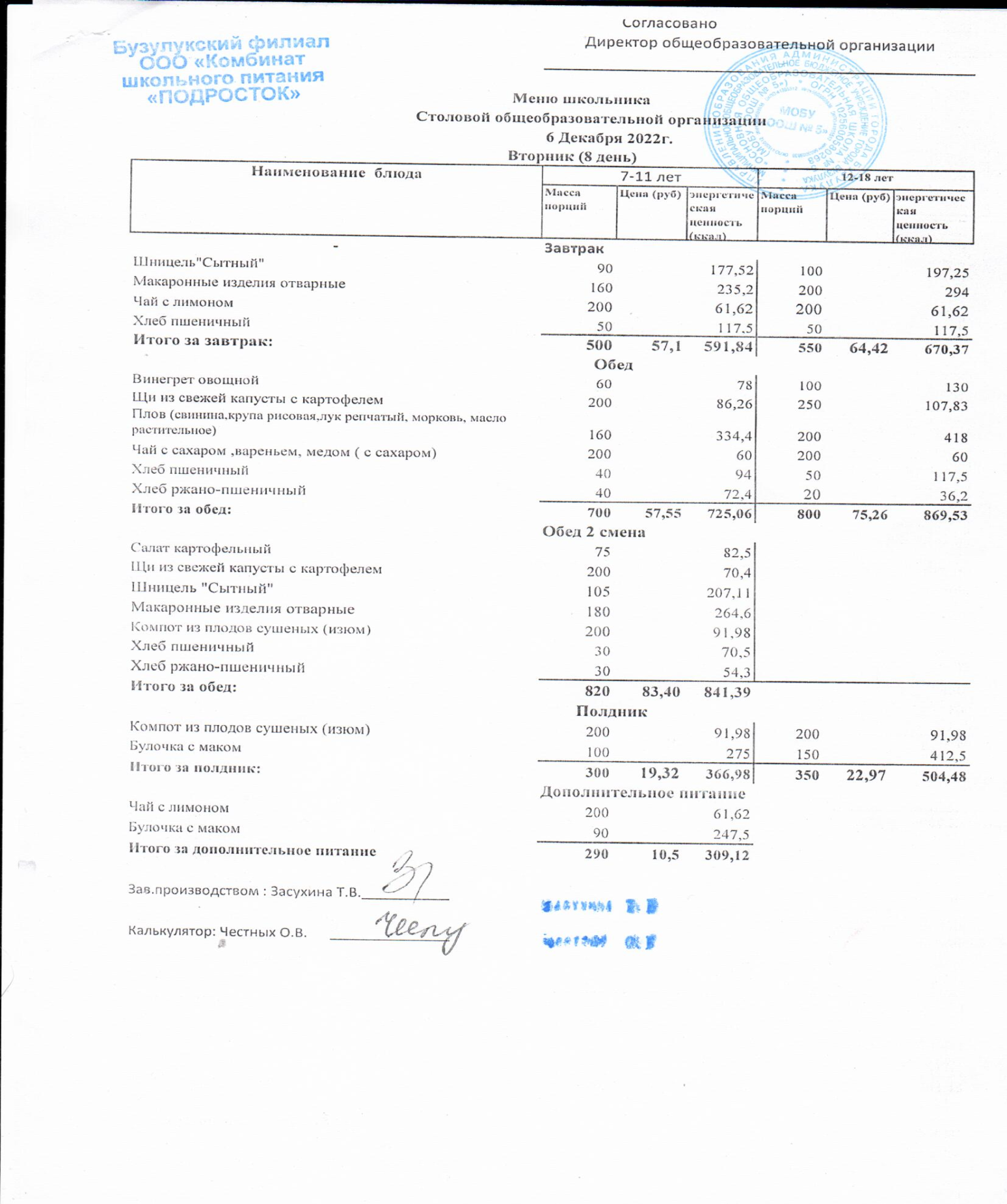                          Завтрак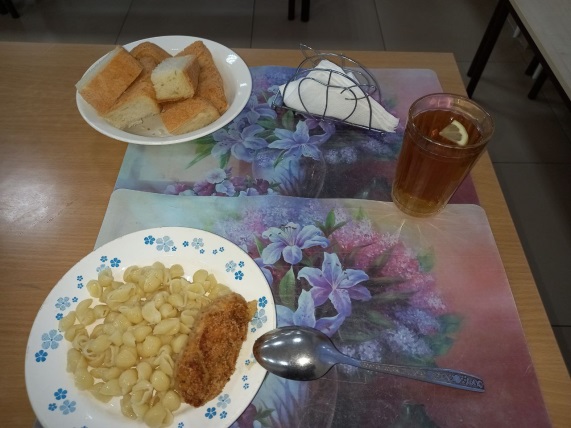              Обед                   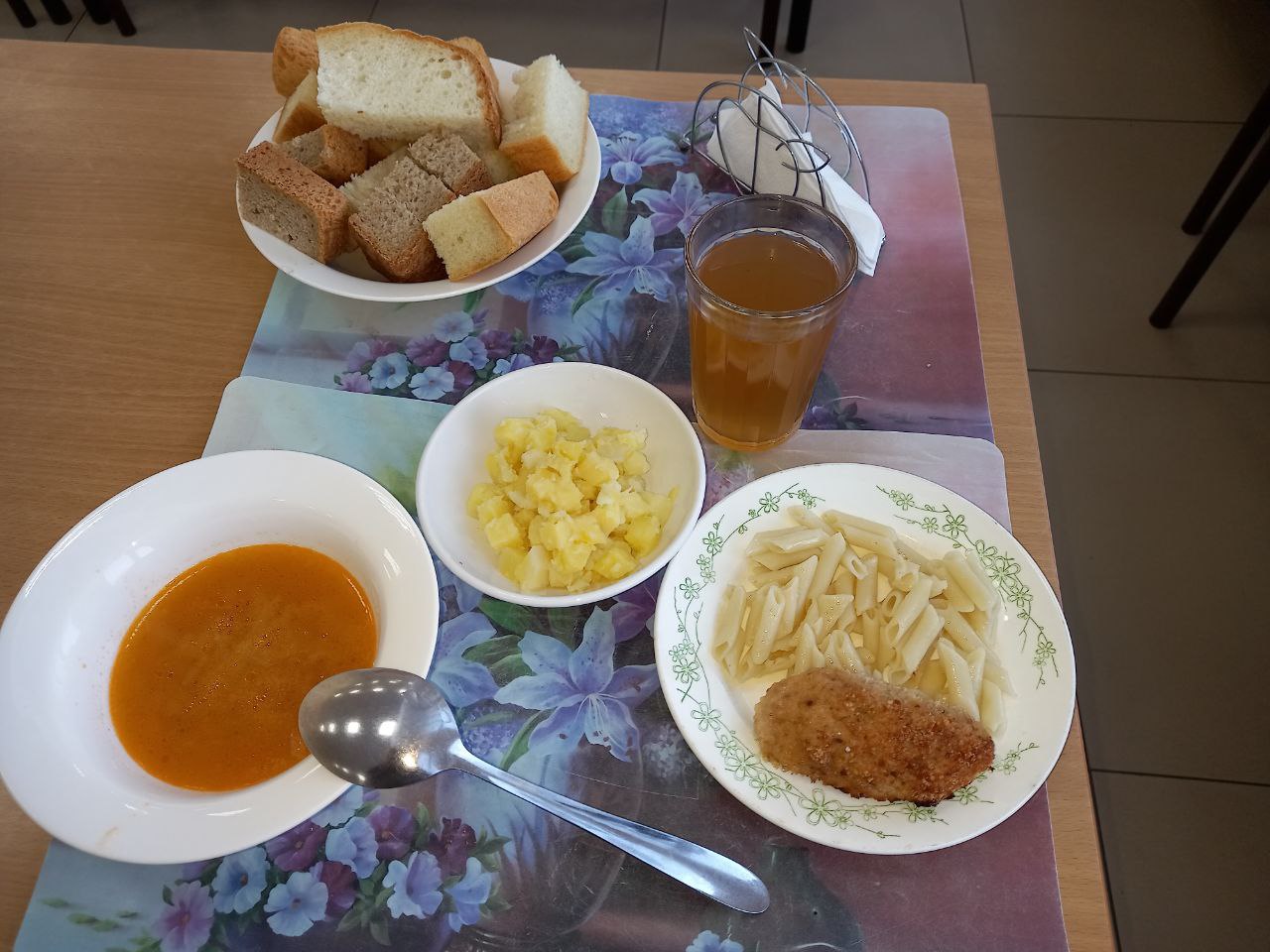 